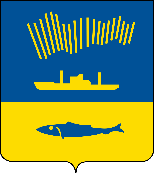 АДМИНИСТРАЦИЯ ГОРОДА МУРМАНСКАП О С Т А Н О В Л Е Н И Е 18.11.2019                                                                                                        № 3827В связи с организационно-штатными изменениями  п о с т а н о в л я ю: 1. Внести в приложение к постановлению администрации города Мурманска от 26.02.2015 № 497 «Об утверждении состава Инвестиционного совета муниципального образования город Мурманск» (в ред. постановлений  от 10.11.2015 № 3110, от 25.11.2016 № 3602, от 28.03.2017 № 814, от 09.08.2017 № 2607, от 18.04.2018 № 1089, от 10.10.2018 № 3507) изменения, изложив его в новой редакции согласно приложению к настоящему постановлению.2. Отделу информационно-технического обеспечения и защиты информации администрации города Мурманска (Кузьмин А.Н.) разместить настоящее постановление с приложением на официальном сайте администрации города Мурманска в сети Интернет.3. Редакции газеты «Вечерний Мурманск» (Хабаров В.А.) опубликовать настоящее постановление с приложением.4. Настоящее постановление вступает в силу со дня подписания.5. Контроль за выполнением настоящего постановления оставляю за собой.Временно исполняющий полномочия  главы администрации города Мурманска                                А.Г. ЛыженковПриложениек постановлению администрации города Мурманскаот 18.11.2019 № 3827Состав Инвестиционного совета муниципального образования город МурманскЧлены совета:При невозможности участия в работе членов совета производится замена:______________________Лыженков Алексей Германовичвременно исполняющий полномочия главы администрации города Мурманскапредседатель советаСинякаев Руфат Равильевич заместитель главы администрации города Мурмансказаместитель председателя советаИзотов Андрей Владимировичзаместитель главы администрации города Мурмансказаместитель председателя советаКондрашова Мария Викторовнаведущий специалист отдела стратегического планирования, целевых программ и международного сотрудничества комитета по экономическому развитию администрации города Мурманска секретарь советаАндрианов Василий Геннадьевич председатель комитета по образованию администрации города МурманскаБлохин Дмитрий Викторовичисполняющий обязанности председателя комитета по физической культуре и спорту администрации города МурманскаБуч Ольга Вадимовнагенеральный директор НО «Ассоциация подрядчиков «Мурманшельф», общественный представитель АНО «Агентство стратегических инициатив по продвижению новых проектов» в Мурманской области, доктор экономических наук, профессор (по согласованию)Вагизова Анастасия Рафаиловнаначальник отдела планирования и финансирования сферы экономики управления финансов администрации города Мурманска Веллер Сергей Борисовичпрезидент Союза промышленников и предпринимателей Мурманской области, депутат Совета депутатов города Мурманска (по согласованию)Двинина Мария Николаевнапредседатель комитета по строительству администрации города МурманскаДоцник Валентина Александровназаместитель главы администрации города МурманскаЕвенко Анатолий Анатольевичпредседатель правления, руководитель НО «Ассоциация прибрежных рыбопромышленников и фермерских хозяйств Мурмана» (по согласованию)Канаш Ирина Степановнапредседатель комитета по экономическому развитию администрации города Мурманска  Левченко Людмила Михайловназаместитель главы администрации города МурманскаЛупанский Сергей Геннадьевичпредседатель комитета градостроительства и территориального развития администрации города МурманскаМастюгин Константин Александрович  председатель комитета по развитию городского хозяйства администрации города МурманскаМорарь Игорь Николаевичзаместитель председателя Совета депутатов города Мурманска (по согласованию)Морозова Ирина Владимировнаначальник отдела экономики и тарифообразования      АО «Мурманский морской рыбный порт»                             (по согласованию)Наймушина Елена Эрнестовна председатель комитета по культуре администрации города МурманскаНепейвода Андрей Ивановичзаместитель генерального директора по общим вопросам НО «Союз рыбопромышленников Севера»   (по согласованию)Панченя Дмитрий Николаевичглавный инженер филиала «35 судоремонтный завод» АО «Центр Судоремонта «Звездочка»                             (по согласованию)Плисов Сергей Константиновичпрезидент Союза «Торгово-промышленная палата Мурманской области»/Северная (по согласованию)Соснин Дмитрий Алексеевичминистр транспорта и дорожного хозяйства Мурманской области (по согласованию)Стародуб Александр Александровичпредседатель комитета имущественных отношений города МурманскаУстинов Евгений Борисовичгенеральный директор Союза промышленников и предпринимателей Мурманской области (Регионального объединения работодателей) (по согласованию)Фёдоров Антон Владимировичгенеральный директор АО «Корпорация развития Мурманской области» (по согласованию)Червинко Анжелика Юрьевнапредседатель комитета по жилищной политике администрации города МурманскаЧечурина Майя Николаевнапрофессор кафедры экономики и управления морехозяйственной деятельностью 
ФГБОУ ВО «Мурманский государственный технический университет», доктор экономических наук (по согласованию)Андрианова Василия ГеннадьевичаАндрианова Василия ГеннадьевичаКочневой Натальей Павловнойзаместителем председателя комитета по образованию администрации города МурманскаБлохина Дмитрия ВикторовичаБлохина Дмитрия ВикторовичаНемовой Татьяной Николаевнойначальником отдела обеспечения деятельности подведомственных учреждений комитета по физической культуре и спорту администрации города МурманскаВагизовой Анастасии РафаиловныВагизовой Анастасии РафаиловныЩевьевой Галиной Михайловнойзаместителем начальника отдела планирования и финансирования сферы экономики управления финансов администрации города МурманскаДвининой 
Марии НиколаевныДвининой 
Марии НиколаевныСоловьевой Татьяной Владимировнойзаместителем председателя комитета по строительству администрации города МурманскаЕвенко 
Анатолия АнатольевичаЕвенко 
Анатолия АнатольевичаГотовчицем Михаилом Робертовичемпомощником руководителя 
НО «Ассоциация прибрежных рыбопромышленников и фермерских хозяйств Мурмана» (по согласованию)Канаш 
Ирины 
СтепановныКанаш 
Ирины 
СтепановныПарской
Ириной Витальевнойзаместителем председателя комитета по экономическому развитию администрации города МурманскаКондрашовой Марии ВикторовныКондрашовой Марии ВикторовныБерезиной 
Марией Николаевнойначальником отдела стратегического планирования, целевых программ и международного сотрудничества комитета по экономическому развитию администрации города МурманскаЛупанского Сергея ГеннадьевичаЛупанского Сергея ГеннадьевичаКрутелевой Аленой Владимировнойзаместителем председателя комитета градостроительства и территориального развития администрации города МурманскаМастюгина Константина Александровича  Мастюгина Константина Александровича  Василенко Натальей Викторовнойзаместителем председателя комитета по развитию городского хозяйства администрации города МурманскаМорозовой Ирины ВладимировныМорозовой Ирины ВладимировныПроворовой Еленой Васильевнойведущим экономистом отдела экономики и тарифообразования АО «Мурманский морской рыбный порт»                             (по согласованию)Наймушиной
Елены 
ЭрнестовныНаймушиной
Елены 
ЭрнестовныГуляевой
Натальей
Владимировнойначальником отдела организации и обеспечения деятельности учреждений культуры и дополнительного образования детей комитета по культуре администрации города МурманскаНепейводы Андрея ИвановичаНепейводы Андрея ИвановичаДреветняком Константином Владимировичемгенеральным директором 
НО «Союз рыбопромышленников Севера» (по согласованию)Плисова
Сергея КонстантиновичаПлисова
Сергея КонстантиновичаИльиным 
Андреем  Эрийевичемвице-президентом Союза «Торгово-промышленная палата Мурманской области»/Северная (по согласованию)Соснина 
Дмитрия АлексеевичаСоснина 
Дмитрия АлексеевичаОсиным
Виталием Николаевичемзаместителем министра транспорта и дорожного хозяйства Мурманской области (по согласованию)Стародуба Александра АлександровичаСтародуба Александра АлександровичаБелорусцевой Ниной Николаевнойзаместителем председателя комитета имущественных отношений города МурманскаУстинова 
Евгения БорисовичаМурашовой Валентиной ВикторовнойМурашовой Валентиной Викторовнойзаместителем генерального директора Союза промышленников и предпринимателей Мурманской области (Регионального объединения работодателей) 
(по согласованию)Фёдорова Антона ВладимировичаГалкиным Алексеем АлександровичемГалкиным Алексеем Александровичемзаместителем генерального директора АО «Корпорация развития Мурманской области» (по согласованию)Червинко
Анжелики 
ЮрьевныЧервинко
Анжелики 
ЮрьевныЧударовым 
Максимом Геннадьевичемзаместителем председателя комитета по жилищной политике администрации города МурманскаЧечуриной 
Майи 
НиколаевныЧечуриной 
Майи 
НиколаевныЯценко 
Викторией Владимировнойпроректором по инновационному развитию и международному сотрудничеству 
ФГБОУ ВО «Мурманский государственный технический университет», кандидатом технических наук (по согласованию)